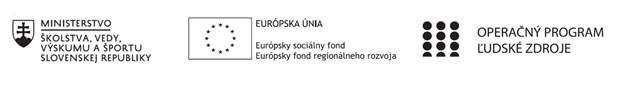 Plán práce/pracovných činnosti pedagogického klubu na školský rok 2020/2021(príloha ŽoNFP)Prioritná osVzdelávanieŠpecifický cieľ1.2.1 Zvýšiť kvalitu odborného vzdelávania a prípravy reflektujúc potreby trhu práceŽiadateľSúkromná stredná odborná škola - ELBA, Smetanova 2, PrešovNázov projektuVzdelávanie 4.0 – prepojenie teórie s praxouKód žiadosti o NFP/identifikátor žiadosti o NFP312010ADL9Názov  pedagogického klubu Pedagogický klub čitateľskej gramotnosti a kritického myslenia – prierezové témy.Počet členov pedagogického klubu5Školský rok 2020/2021Zoznam/opis/zameranie a zdôvodnenie plánovaných činností: Čitateľská gramotnosť predstavuje porozumenie, aplikovanie a posudzovanie textu za účelom dosiahnutia cieľov jedinca, rozšírenie jeho znalosti a potenciálu a aktívnu účasť v spoločnosti.Vychádzajúc z odporúčania Strategického rámca Európskej spolupráce vo vzdelávaní a odbornej príprave (ET 2020) sme zostavili plán rozvoja čitateľskej gramotnosti a kritického myslenia ako prierezovej témy.  ET 2020  odporúča: Čitateľská gramotnosť je nevyhnutnou podmienkou pre získanie kľúčových kompetencií a pre dosiahnutie ďalších dôležitých cieľov vzdelávania a odbornej prípravy. Odporúčanie ET 2020: zavedenie nových foriem učenia, využívanie nových výučbových technológií, ktoré zvyšujú úroveň čitateľskej gramotnosti. Pedagogickým zamestnancom sa odporúča pracovať v tímoch, v ktorých bude prebiehať vzdelávanie vedúce k zvýšeniu úrovne gramotnosti prostredníctvom zdieľania poznatkov, vo forme Best Practice, Odborných pedagogickým skúseností a pod.Čitateľskú gramotnosť je potrebné rozvíjať prierezovo, naprieč vzdelávacími oblasťami.Plán pedagogického klubu bol zostavený aj na základe skúseností európskych SOŠ, ktoré odporúča ET 2020: Tréning porozumenia informatívnych textov Tréning čitateľských stratégií,  rozvoj metakognície,  špirálovitý nácvik -3S, Aplikácia autentických didaktických situácií v rozvoji čitateľskej gramotnosti a kritického myslenia, a ďalšie.Pedagogický klub čitateľskej gramotnosti a kritického myslenia – prierezové témy bude vytvorený pedagogickými zamestnancami, ktorí zastupujú vzdelávacie oblastí platného ISCED 3A,  3C ako napr.: matematika a práca s informáciami, jazyk a komunikácia, človek a príroda, človek a spoločnosť a tiež pedagogickými zamestnancami vyučujúcimi odborné predmety.Klub bude fungovať počas školských rokov, od septembra 2020 do januára 2023 (spolu 25 mesiacov) a jeho udržateľnosť vychádza z koncepcie nového modelu SOŠ v Systéme duálneho vzdelávania,  ktorého súčasťou sú „riešiteľské rady“ tímov pre predmetné vzdelávacie oblasti.Spôsob organizácie: stretnutia 2 krát do mesiaca. Dĺžka jedného stretnutia: 3 hodiny.Varianta klub: pedagogický klub s výstupmi.Zameranie pedagogického klubu: Pedagogický klub sa bude zameriavať na rozvoj čitateľskej gramotnosti a kritického myslenia v rámci vzdelávacích oblastí, ako prierezovej témy. Cieľom realizácie aktivít pedagogického klubu je zvýšenie odborných kompetencií pedagogických zamestnancov pre ďalšie zvyšovanie úrovne čitateľskej gramotnosti a kritického myslenia žiakov naprieč vzdelávaním.Čitateľská gramotnosť je dôležitou schopnosťou žiaka a nevyhnutným predpokladom pre ďalší osobnostný a profesijný rast žiaka. Žiak s primeranou úrovňou čitateľskej gramotnosti dokáže:Hľadať súvislosti medzi javmi, Pýtať sa a hľadať odpovede, Vytvárať vizuálne a iné, zmyslové predstavy (myslieť abstraktne), Vytvárať hodnotiace posúdenia, Identifikovať najdôležitejšie myšlienky v texte (kriticky myslieť), Vytvárať syntézu poznania.Čitateľská gramotnosť  a kritické myslenie, ako prierezové  témy naprieč vzdelávacími oblasťami SOŠ sú dôležitým faktorom dosiahnutia primeranej úrovne deskriptorov príslušnej kvalifikácie, ktorú stredná odborná škola zastrešuje poskytovaním študijných / učebných odborov a ich  odborným zameraním.Úspešná implementácia prvkov systému duálneho vzdelávania je v úzkom spojení s dosiahnutím primeranej úrovne čitateľskej gramotnosti žiakov (deskriptory: samostatnosť, samostatná práca žiaka, porozumenie textu, schopnosť prijať zodpovednosť za svoju prácu, vytvoriť analýzu textu, syntézu údajov, práca s nesúvislým textom, primerane rozvinuté sociálne kompetencie).V rámci činnosti pedagogického klubu sa chceme zaoberať najefektívnejšími metódami a stratégiami pre rozvoj čitateľskej gramotnosti a kritického myslenia. Čitateľská gramotnosť má dve hlavné línie: základnú a kritickú. Základná zahŕňa znalosti, schopnosti, postoje uplatňované pri výbere textu  a samotné čítanie s porozumením. Kritická čitateľská gramotnosť zahŕňa znalosti, schopnosti a postoje pri hodnotení informácii v texte s ohľadom na jeho obsahovú a formálnu stránku (napr. argumentácia), posudzovanie obsahu textu porovnávaním s vlastnými skúsenosťami, spôsob čítania a stratégia práce s textom. Obe zložky sú neoddeliteľné a vzhľadom ku komplexným potrebám spoločnosti a trhu práce sú pre absolventov SOŠ nevyhnutné.Ďalšie činnosti, ktoré budú realizované v rámci pedagogického klubu:Tvorba Best Practice, Prieskumno-analytická  a tvorivá činnosť týkajúca sa výchovy a vzdelávania a vedúca k zlepšeniu a identifikácii OPS, Výmena skúseností pri aplikácii moderných vyučovacích metód, Výmena skúseností v oblasti medzi-predmetových vzťahov,Tvorba inovatívnych didaktických materiálov,Diskusné posedia a štúdium odbornej literatúry, Identifikovanie problémov v rozvoji čitateľskej gramotnosti žiakov a možné riešenia.